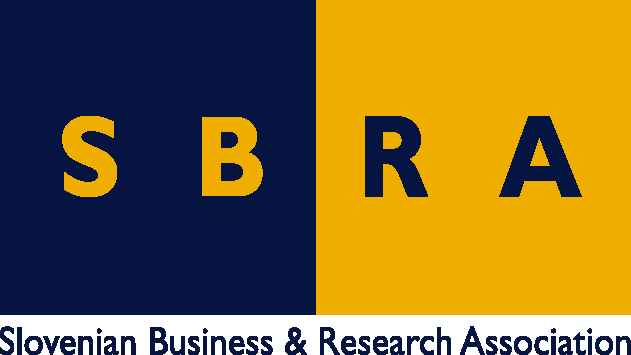 Slovensko gospodarsko in raziskovalno združenje, BruseljObčasna informacija članom 155 – 201801. oktober 2018Namen projekta One Health EJP je sodelovanje pri reševanju zdravstvenih tveganj zaradi zoonotskih bolezniZ evropskim projektom One Health EJP je predvidena vzpostavitev platforme, ki bo omogočala bolj usklajeno sodelovanje deležnikov na področju medicine, veterinarstva in varstva potrošnikov pri reševanju zdravstvenih tveganj, ki jih povzročajo  zoonotske bolezni in protimikrobna odpornost. Projekt vključuje 40 laboratorijev in raziskovalnih centrov v 19 državah. Za vsako področje bodo preučili povzročitelje, ki jih je mogoče prenesti z živali na človeka. Partnerji razvijajo skupne projekte in programe za določanje tveganj in upravljanje.Znanstvene podatke, metode in računalniške programe, ki jih bodo razvili s projektom One Health EJP, bodo lahko uporabljale nacionalne in evropske institucije za ocenjevanje tveganj za zdravje in določanje preventivnih ukrepov.Bistvo projekta je izmenjava znanja, izobraževanje in usposabljanje. Izhodišče projekta je, da je zdravje ljudi povezano z zdravjem živali in okoljem. Preučevanje povzročiteljev okužb je osnova novega skupnega programa Eno zdravje (One Health European Joint Programme  - EJP), ki ga Evropska komisija financira s sredstvi iz programa za znanost in raziskave Obzorje 2020.Koristne informacije:Predstavitev projekta:https://cordis.europa.eu/project/rcn/214294_en.htmlhttps://onehealthejp.eu/about/Pripravila:Darja Kocbek